
Pour vous aider à remplir la fiche de poste, vous pouvez vous référer à la page d'information de l'Intra. 
FICHE DE POSTE
X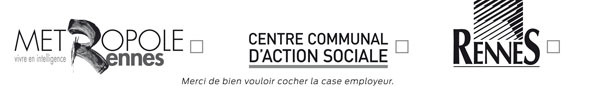 Intitulé du poste Chargé(e) de Mission suivi administratif et juridique des politiques de stationnementDate de mise à jour de la fiche de posteFévrier 2023N° de référence du poste95604Pôle Ingénierie et Services UrbainsIngénierie et Services UrbainsIngénierie et Services UrbainsDirectionDirection Mobilité TransportsMissionsLa Direction de la Mobilité et des Transports regroupe les services suivants :- Le service Mobilité Urbaine (SMU),- Le service Réseaux de Transports (SRT)- Le service Métro et Investissements Transports (SMIT),Elle assure notamment le rôle d'autorité organisatrice de la mobilitéDirectionDirection Mobilité TransportsEffectif57 (postes permanents)ServiceService Mobilité UrbaineMissionsLe SMU assure ses missions en tant que service mutualisé à la fois pour Rennes Métropole et la Ville de Rennes. Les missions principales du SMU, référent dans le domaine des déplacements, sont les suivantes :Stratégie et études de déplacement (dont l'élaboration du Plan de Déplacements Urbains et des Plans Communaux de Déplacements) à l'échelle de Rennes Métropole, et leur mise en œuvre ;Conseil et promotion sur la mobilité durable, avec le développement  des nouvelles mobilités (autopartage, covoiturage, vélos en libre-service, déploiement des bornes de 
recharge, …), notamment en intégrant les possibilités offertes par les technologies du digital ;Pilotage des études de circulation et de stationnement en lien en lien avec les services gestionnaires de voirie Études des programmes d'aménagement (voiries, aménagements cyclables, transports en commun, stationnement,…) ;Recueil des données, analyse et évaluation de  la politique des déplacements (observatoires, enquêtes de 
circulation, …) ;Pilotage du dossier Parkings en ouvrage : suivi de la DSP Stationnement et Autopartage, pilotage des investissements et suivi du fonctionnement à la charge du délégant et direction d'opération sur les travaux sur les parkings en ouvrageCoordination, en interne avec les autres directions, et en externe avec les autres collectivités, les services de l'État, et tout autre partenaire ou prestataire de la collectivité en matière de mobilité ;ServiceService Mobilité UrbaineEffectif22 (postes permanents)Agent : nom, prénom et matriculepour les recrutements seulementCadre statutaireFilière
2 filières possibles, si missions le permettentCatégorieCadre d'emploiNiveau de classification du poste
(si besoin)Cadre statutaireAdministrativeBRédacteurParcours 2Situation hiérarchique Fonction de son responsable hiérarchique direct (n+1) Situation hiérarchique Responsable du service mobilité urbaineSituation hiérarchique Nombre d'agents sous sa responsabilitéSituation hiérarchique 0Situation hiérarchique Nombre d'agents encadrés directement par lui (n-1) Situation hiérarchique 0Relations fonctionnelles internes et externes de l'agentAu sein de sa Direction :Relations fonctionnelles internes et externes de l'agent- Tous les agents du service Mobilité Urbaine- les agents de la DMT- Les agents en charge des missions marchés, instances, budgets et l'ensemble des assistantes de la directionRelations fonctionnelles internes et externes de l'agentAu sein de la Ville, du CCAS et de Rennes Métropole :Relations fonctionnelles internes et externes de l'agentPôle Ingénierie et Services Urbains (dont DPB-DPEP - DV)Services foncier, Direction des Affaires JuridiquesDirection de la CommunicationDirCovePôle Ressources (Commande Publique, juridique, Finances,..)Direction de la Police MunicipaleRelations fonctionnelles internes et externes de l'agentAvec les élus :Relations fonctionnelles internes et externes de l'agentVice-Président délégué au Transports et aux DéplacementsRelations fonctionnelles internes et externes de l'agentEn externe :Relations fonctionnelles internes et externes de l'agentEssentiellement, les partenaires en charge des questions juridiques et administratives, des entités suivantes : - Le Délégataire de Service Public Stationnement et titulaire du contrat de contrôle de stationnement payant : CITEDIA et ses filiales (Citiz)- TaxisPartenaires institutionnels : - Services de l’État (notamment DREAL, Préfecture)- Conseil Régional, Conseil Départemental, syndicats mixtes, SNCF, Universités, Rectorat…- Autres partenaires : AUDIAR, SEM…..- Prestataires extérieurs (bureaux d'études, exploitants, etc.)- Ensemble des communes de Rennes Métropole, notamment via les secrétariats des élusAttributions du poste  (finalité générale du poste)Gestion administrative et juridique du contrat de Délégation de Service Public "Parcs de Stationnement et Autopartage", en lien avec l'ingénieur en charge de cette DSPGestion du contrat d'externalisation du stationnement payant sur voirie – Gestion du contrat avec l'ANTAI – Gestion des recoursSuivi foncier et juridique des parkings en ouvrageÉlaboration et Suivi des conventions sur les contrôles sanctions pour les voies réservées et la ZFE Suivi administratif de l'activité taxis, en lien avec l'ingénieur en charge de cette DSP Élaboration des conventions et appels à projets pour le service mobilité urbaineAutre missions transversales en fonction de l'actualitéMission 1Gestion du contrat d'externalisation du stationnement payant sur voirie – Gestion du contrat avec l'ANTAI – Gestion des recours40%Activités Tâches Tâches Gestion du contrat d'externalisation du stationnement payant sur voirie – Gestion du contrat avec l'ANTAI – Gestion des recoursGestion du contrat avec CITEDIA (suivi juridique et administratif du marché et des avenants)Gestion du contrat avec l'ANTAI (suivi administratif du marché et du paiement des factures)Gestion des recours (RAPO) et suivi de la commission du contentieux du stationnement payant(CCSP) pour validation des mémoires instruits par Citédia, suivi des remboursements d'usagers, suivi des réclamations diverses en lien avec CitediaGestion du contrat avec CITEDIA (suivi juridique et administratif du marché et des avenants)Gestion du contrat avec l'ANTAI (suivi administratif du marché et du paiement des factures)Gestion des recours (RAPO) et suivi de la commission du contentieux du stationnement payant(CCSP) pour validation des mémoires instruits par Citédia, suivi des remboursements d'usagers, suivi des réclamations diverses en lien avec CitediaMission 1Gestion administrative et juridique du contrat de Délégation de Service Public Parcs de Stationnement/Autopartage 30%Activités Tâches Tâches Gestion du contrat de Délégation de Service Public Parking publics en ouvragesSuivi du contrat de DSP (avenants, …) sur le plan administratif, juridique et financierSuivi et pilotage des indicateurs trimestrielsSuivi et vérification des rapports annuelsRédaction des rapports, avenants, et délibérations à présenter en bureau et conseil métropolitain et en CCSPLPilotage et animation des instances de suivi de la DSP (comités trimestriels et comités de pilotage annuel)Suivi de la communication sur le service en lien avec l'exploitantSuivi du contrat de DSP (avenants, …) sur le plan administratif, juridique et financierSuivi et pilotage des indicateurs trimestrielsSuivi et vérification des rapports annuelsRédaction des rapports, avenants, et délibérations à présenter en bureau et conseil métropolitain et en CCSPLPilotage et animation des instances de suivi de la DSP (comités trimestriels et comités de pilotage annuel)Suivi de la communication sur le service en lien avec l'exploitantMission 2Suivi foncier et juridique des parkings en ouvrage10%Activités Tâches Tâches Suivi foncier et juridique des parkings en ouvrageAdministration et représentation au sein des organes de gestion collectifs des ouvrages (ASL, AFUL, ASA…)Suivi en lien avec le service foncier, la direction de la voirie et la direction des affaires juridiques des sujets administratifs et juridiques : autorisation d’exploiter le parking Arsenal (travaux de sécurité), association foncière urbaine sur le parking Colombier W2, conventions d’amodiations et servitudes, acquisitions foncières et achats de places, obligations ERP, instruction des demandes d'occupation du domaine public…Administration et représentation au sein des organes de gestion collectifs des ouvrages (ASL, AFUL, ASA…)Suivi en lien avec le service foncier, la direction de la voirie et la direction des affaires juridiques des sujets administratifs et juridiques : autorisation d’exploiter le parking Arsenal (travaux de sécurité), association foncière urbaine sur le parking Colombier W2, conventions d’amodiations et servitudes, acquisitions foncières et achats de places, obligations ERP, instruction des demandes d'occupation du domaine public…Mission 4Élaboration et Suivi des conventions sur les contrôles sanctions pour les voies réservées et la ZFE 10%Activités Tâches Tâches Élaboration et Suivi des conventions sur les contrôles sanctions pour les voies réservées et la ZFEÉlaboration et suivi des conventions de mise à disposition des agents de police municipale des communes concernées par les voies réservées et la zone à faible émission, en lien avec la préfecture et les communesÉlaboration et suivi des conventions de mise à disposition des agents de police municipale des communes concernées par les voies réservées et la zone à faible émission, en lien avec la préfecture et les communesMission 5Suivi administratif de l'activité de taxis, en lien avec l'ingénieur en charge de la stratégie taxis5%Activités Tâches Tâches Suivi administratif de l'activité de taxis, en lien avec l'ingénieur en charge de la stratégie taxisÉlaboration et suivi des conventions (accès à la gare…), coordination de l'activité taxis avec les différentes directions DPAP, DV et la DMT, à l'échelle métropolitaine et Ville de Rennes,Gestion de la commission locale annuelle des transports publics particuliers de personnes et des conventions de réciprocité des taxis communauxÉlaboration et suivi des conventions (accès à la gare…), coordination de l'activité taxis avec les différentes directions DPAP, DV et la DMT, à l'échelle métropolitaine et Ville de Rennes,Gestion de la commission locale annuelle des transports publics particuliers de personnes et des conventions de réciprocité des taxis communauxMission 6Élaboration des conventions et appels à projets pour le service mobilité urbaine5%Activités Tâches Tâches Élaboration des conventions et appels à projets pour le service mobilité urbaineÉlaboration et suivi des conventions (associations, projets partenariaux) et pilotage administratif des appels à projets en lien avec les autres directions concernées (PISU, DIrCOVe)Élaboration et suivi des conventions (associations, projets partenariaux) et pilotage administratif des appels à projets en lien avec les autres directions concernées (PISU, DIrCOVe)DiversAutres missions transversales en fonction de l'actualitéAutres missions transversales en fonction de l'actualitéContraintes du poste Ex : exposition au bruit, déplacements fréquents, RASCompétences liées au poste Compétences liées au poste Connaissances et savoir-faire souhaitésFormation type Gestion des Entreprises et Administrations ou Administration économique et sociale ou JuridiqueExpérience : connaissances juridiques et administratives, droit des collectivitésQualités : Rigueur et organisation, sens du travail en équipe, qualités relationnelles et rédactionnelles, disponibilitéAutres : maîtrise des outils de bureautique (Word, Excel, Outlook …)Environnement du poste Environnement du poste Horaires Temps de travail100 % 35 heures / 37h30 (forfait 15 jours RTT) /ou semaine aménagéePossibilité télétravail 2 jours/semaineLieu de travailRennes Métropole – 4 avenue Henri Fréville – 35207 RENNESEléments de rémunération liés au poste (NBI …)Conditions particulières d'exercice des missions
ex. poste itinérant, astreintes…Moyens matériels spécifiquesRASDotation vestimentaireRASFonction correspondant 
Les fiches de tâches sont disponibles sur l'IntraCocher les missions assuréesApprovisionnements - commandeFonction correspondant 
Les fiches de tâches sont disponibles sur l'IntraCocher les missions assuréesDocumentationFonction correspondant 
Les fiches de tâches sont disponibles sur l'IntraCocher les missions assuréesRestauration / PDAFonction correspondant 
Les fiches de tâches sont disponibles sur l'IntraCocher les missions assuréesMoyens de l'administrationFonction correspondant 
Les fiches de tâches sont disponibles sur l'IntraCocher les missions assuréesInformatiqueFonction correspondant 
Les fiches de tâches sont disponibles sur l'IntraCocher les missions assuréesCoriolisFonction correspondant 
Les fiches de tâches sont disponibles sur l'IntraCocher les missions assuréesPropretéFonction correspondant 
Les fiches de tâches sont disponibles sur l'IntraCocher les missions assuréesCongésFonction correspondant 
Les fiches de tâches sont disponibles sur l'IntraCocher les missions assuréesFormationMissions de sécurité au travailCocher les missions assuréesAssistant de préventionMissions de sécurité au travailCocher les missions assuréesCoordonnateur de site / responsable d'établissementMissions de sécurité au travailCocher les missions assuréesChargé d'évacuationFonction CorrespondantCorrespondant formationS. GOUPILFonction CorrespondantCorrespondant congésM. FAIZIFonction CorrespondantCorrespondant restauration / PDAR. HARDYFonction CorrespondantCorrespondant de service (service paie/carrières)F. DOFonction CorrespondantCorrespondant informatiqueA-F. MEHEUSTFonction CorrespondantAssistant de préventionS. GOUPILFonction CorrespondantRéférent(e) Ressources Humaines à DMTS. GOUPILFonction CorrespondantChargé(e) de ressources humainesS.TEXIERValidation du chef de serviceNom : F. BAUDOUINDate : 06/02/2023Validation du chargé RHNom : Date :